Email the completed form to contact@bcherdshare.org.Is our policy to provide equal opportunities without regard to race, colour, religion, national or ethnic origin, gender, sexual orientation, age, or disability.Thank you for completing this application form and for your interest in volunteering with us. 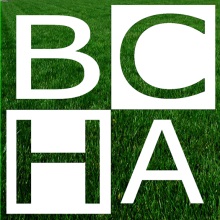 British Columbia 
Herdshare AssociationVolunteer ApplicationContact Information:Contact Information:Contact Information:Contact Information:Name:Address:Town/City/District:Postal Code:Phone: E-Mail:How would you describe yourself? (Please check  all that apply)How would you describe yourself? (Please check  all that apply)Consumer / herdshare memberAgister or former agister of a herdshareA fresh milk dairy farmer but not a herdshare agisterSupporterOther (please describe): During which hours are you available for volunteering?  (Please check  all that apply)During which hours are you available for volunteering?  (Please check  all that apply)During which hours are you available for volunteering?  (Please check  all that apply)During which hours are you available for volunteering?  (Please check  all that apply)Weekday morningsWeekend morningsWeekday afternoonsWeekend afternoonsWeekday eveningsWeekend eveningsWhat types of volunteer work would you be interested in?  (Please check  all that apply)What types of volunteer work would you be interested in?  (Please check  all that apply)What types of volunteer work would you be interested in?  (Please check  all that apply)What types of volunteer work would you be interested in?  (Please check  all that apply)BookkeepingOrganizing events in your communityCommunications Coordinator (Director position)Planning Coordinator (Director position)Farmer-to-Farmer MentoringProgram Coordinator (Director position)Finance Officer (Director position) Records Officer (Director position)Fundraising Coordinator (Director position)ResearchGraphic designSocial media outreachLetter writingTeaching classesLending libraryVideo ProductionNetworking and OutreachVolunteer Coordinator (Director position)Newsletter CoordinatorWritingOther – we welcome your suggestions:Other – we welcome your suggestions:Other – we welcome your suggestions:Other – we welcome your suggestions:Are there any special skills and qualifications you have acquired from employment, previous volunteer work, hobbies, sports etc. which you think would benefit the organization?Do you have previous volunteer experience, and if so, please describe:Name of a reference for work or previous volunteer experience (optional):Phone number:Name of a reference for your previous involvement  in, or support of, the farm-fresh milk or herdshare community (optional):Phone number: